Amendement bezuiniging Sportservice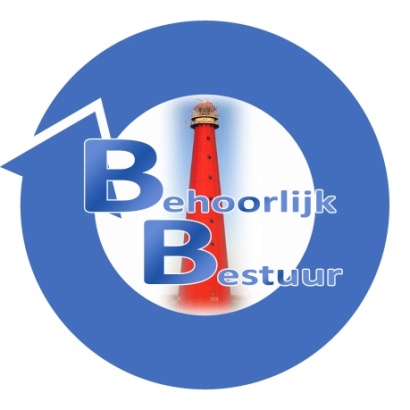 De gemeenteraad van Den Helder in vergadering bijeen op 7 november 2018;gelezen het voorstel van het college van burgemeester en wethouders tot het vaststellen van de begroting 2019, nummer RVO18.0111;  besluit:aan beslispunt 2 van ontwerpbesluit RB18.0113 het volgende toe te voegen:, met dien verstande dat de voorgenomen bezuiniging op Sportservice wordt verlaagd met € 12.500,- en dat het budget voor ‘nader in te vullen nieuw beleid’ dienovereenkomstig wordt verlaagd.Namens de fractie van Behoorlijk BestuurS. HamerslagToelichtingUit het voorstel van het college van burgemeester en wethouders is gebleken dat iedere organisatie moet inleveren. Een bezuiniging van € 25.000,- op Sportservice komt neer op een bezuiniging van 10%. Behoorlijk Bestuur vindt een bezuiniging buitenproportioneel. Temeer daar Sportservice mede wordt bekostigd uit rijksgelden (bewegingsonderwijs).Een bezuiniging van 5%, zoals dat ook bij andere instellingen wordt toegepast, vinden wij maximaal haalbaar.Als het amendement van Behoorlijk Bestuur inzake de parkeergarage Koninckshoek wordt aangenomen, kan worden voorzien in de dekking van dit amendement.Als dit niet het geval is, kan de stelpost ‘nader in te vullen nieuw beleid (€ 750.000,- in 2019; € 1,5 mln. structureel) wordt verlaagd met € 12.500,-.